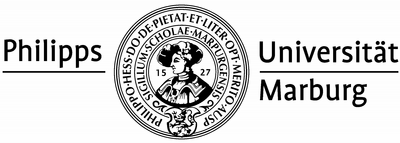 Bibliothek Rechtswissenschaften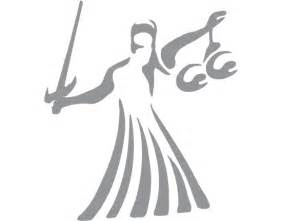 Das Juristische SeminarDatenbank-Schulungenbietet für Beck-Online und Juris Wann? Do.: 24.10.2019 Uhrzeit: 14:00Uhr bis 16:00UhrDo.: 31.10.2019 Uhrzeit: 14:00Uhr bis 16:00UhrFr.: 15.11.2019 Uhrzeit: 12:00Uhr bis 14:00UhrFr.:29.11.2019 Uhrzeit: 10:00Uhr bis 12:00UhrWo?Jura-Schulungsraum +3 0210 (alt: 304) Universitätsstraße 7, LandgrafenhausVoraussetzungen?Handy mit der heruntergeladenen App „Google Authenticator“Anmeldelisten liegen im Seminar aus!Anmeldung auch über ilias.uni-marburg.de möglich!Bei Fragen schreiben Sie uns bitte eine E-Mail an: schulungen.jursem@ub.uni-marburg.deChristian Wolf- Bibliotheksleiter –